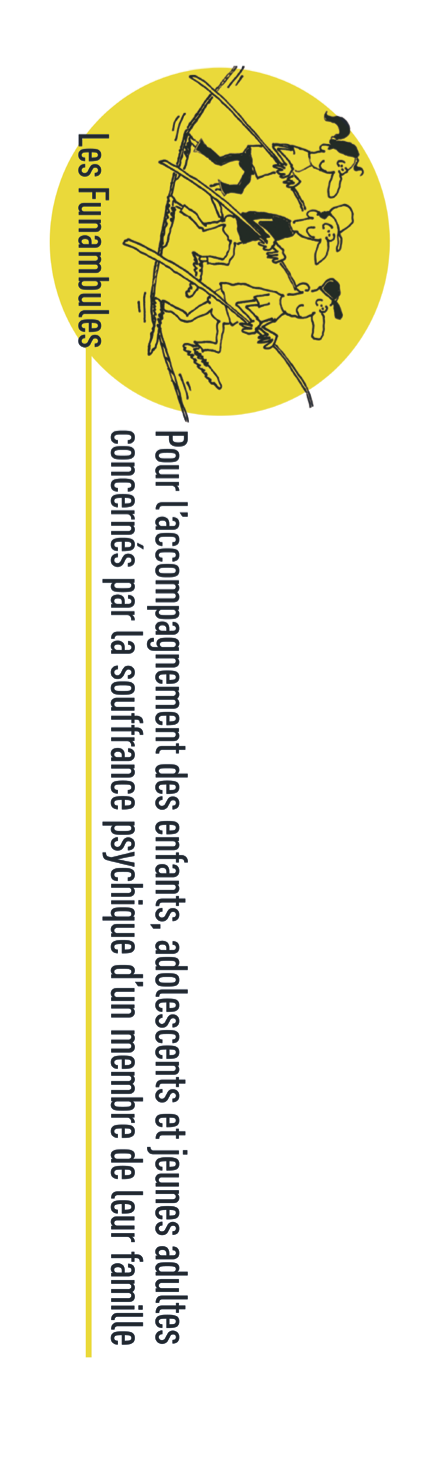 FICHE D’INSCRIPTIONSession de sensibilisation des professionnelsAccompagnement de l’entourage jeune des personnes souffrant de troubles psychiatriquesMercredi 11 Décembre 2019 de 14h30 à 17h30 Dans les locaux de Bipol Falret2-8 rue Albert Dhalenne93400 SAINT-OUENMerci de nous retourner ce document lesfunambules@oeuvre-falret.asso.fr, nous vous enverrons en retour un mail de confirmation.NOM PrénomPROFESSIONINSTITUTIONADRESSEMAILTEL